ПАМЯТИ ВАЛЕРИЯ АЛЕКСАНДРОВИЧА КУРНАЕВА.
21.12.1942―23.11.2020Гаспарян Ю.М. Национальный исследовательский ядерный университет «МИФИ», г. Москва,
     Россия, YMGasparyan@mephi.ru23 ноября 2020 на 78-м году жизни ушел из жизни замечательный физик и человек, заведующий кафедрой физики плазмы НИЯУ МИФИ Валерий Александрович Курнаев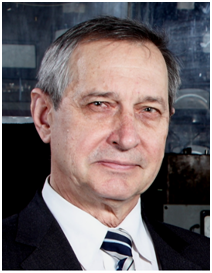 После окончания Московского инженерно-физического института (МИФИ) в 1966 году, Валерий Александрович остался в родном институте и в 1990 году возглавил кафедру физики плазмы, сделав ее одним из ведущих центров подготовки высококвалифицированных специалистов в области управляемого термоядерного синтеза и взаимодействия плазмы с поверхностью. В течение всей своей научной карьеры Валерий Александрович активно занимался проблемой управляемого термоядерного синтеза. Его первые работы по рассеянию легких ионов (H, He), включая уникальные эксперименты по взаимодействию ионов с шероховатыми поверхностями носили пионерский характер. Позже Валерий Александрович со свойственным ему энтузиазмом руководил работами по взаимодействию плазмы со стенкой, диагностике плазмы и плазменным технологиям, получившими международное признание. Помимо своей научной уникальности эти работы стали мощным инструментом вовлечения в научное творчество молодых мифистов, которые сейчас активно и успешно работают во всех ведущих термоядерных центрах России и по всему миру. Валерий Александрович обладал невероятной трудоспособностью и огромной энергетикой, которую отмечали все, кому довелось с ним работать и общаться. Он принимал активное участие в разработке национальной термоядерной программы, представлял Россию в экспертной группе DivSol международной программы ITPA по физике токамаков организовывал многочисленные конференции и научные школы для молодых ребят, где с лекциями выступали ведущие ученые со всех континентов. Валерий Александрович разработал целый ряд лекционных курсов, написал 14 учебных и популярных книг, более 20 человек защитили кандидатские диссертации под его руководством и более 70 человек получили дипломы специалистов и магистров. Деятельность Валерия Александровича получила высокую оценку на государственном уровне. Ему присвоены звания Заслуженного работника высшего профессионального образования России и Почетного работника атомной науки и промышленности России. Он является лауреатом премии Правительства Российской Федерации.Замечательной чертой Валерия Александровича было его теплое отношение к коллегам и студентам. Любой мог обратиться к Валерию Александровичу в сложной жизненной ситуации, и он всегда стремился помочь, считая для себя это делом первостепенной важности. Это был человек с большим сердцем и открытой душой. Светлая память о Валерии Александровиче Курнаеве навсегда останется в наших сердцах.